Сессия №2                          Решение № 48             20 ноября  2019 годаО безвозмездной передаче муниципального имущества из собственности  Звениговского муниципального района  в собственность муниципального образования «Городское поселение Красногорский»В соответствии с постановлением Правительства Республики Марий Эл от 29 марта 2019 года № 85 «О республиканской адресной программе «Переселение граждан из аварийного жилищного фонда» на 2019 - 2025 годы», на основании Федерального закона от 6 октября 2003 года № 131-ФЗ «Об общих принципах организации  местного самоуправления  в Российской Федерации», Закона Республики Марий Эл от 30 декабря 2006 года №82-З «О разграничении муниципального имущества между муниципальными образованиями в Республике Марий Эл», Устава Звениговского муниципального района Республики Марий Эл, Собрание депутатов  РЕШИЛО:1.Передать безвозмездно из собственности  Звениговского муниципального района в собственность муниципального образования «Городское поселение Красногорский» муниципальное имущество, согласно приложению.2.Направить настоящее решение в Собрание депутатов муниципального образования «Городское поселение Красногорский».3. Настоящее решение вступает в силу со дня его подписания.Председатель Собрания депутатовЗвениговского муниципального района                                        Н.В. ЛабутинаПРИЛОЖЕНИЕк решению Собрания депутатов Звениговского муниципального района Республики Марий Эл от «20» ноября  2019г. №  48ПЕРЕЧЕНЬмуниципального имущества Звениговского муниципального района, передаваемого в собственность муниципального образования 
«Городское поселение Красногорский»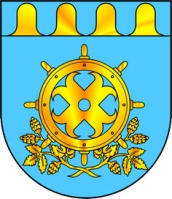 ЗВЕНИГОВО МУНИЦИПАЛ РАЙОНЫН  ДЕПУТАТ – ВЛАКЫН ПОГЫНЫН  ШЫМШЕ СОЗЫВШЕСОБРАНИЕ ДЕПУТАТОВ ЗВЕНИГОВСКОГО МУНИЦИПАЛЬНОГО РАЙОНАСЕДЬМОГО СОЗЫВА№ п/пНаименование  имуществаМестонахождение имуществаОбщая площадь, кв.мБалансовая стоимость, рублей1Квартира, назначение: жилое, этаж 4, кадастровый номер 12:14:0000000:8043Республика Марий Эл, Звениговский район, 
пгт. Красногорский, ул.Центральная, д. 43а, кв. 6028,6897452,852Квартира, назначение: жилое, этаж 4, кадастровый номер 12:14:0000000:8044Республика Марий Эл, Звениговский район, 
пгт. Красногорский, ул.Центральная, д. 43а, кв. 6128,4891176,953Квартира, назначение: жилое, этаж 3, кадастровый номер 12:14:3701011:600Республика Марий Эл, Звениговский район, 
пгт. Красногорский, ул.Центральная, д. 40, кв. 1745,71434041,784Квартира, назначение: жилое, этаж 2, кадастровый номер 12:14:3701011:608Республика Марий Эл, Звениговский район, 
пгт. Красногорский, ул.Центральная, д. 40, кв. 155,91754112,375Квартира, назначение: жилое, этаж 2, кадастровый номер 12:14:3701011:611Республика Марий Эл, Звениговский район, 
пгт. Красногорский, ул.Центральная, д. 40, кв. 655,91754112,376Квартира, назначение: жилое, этаж 3, кадастровый номер 12:14:3701011:610Республика Марий Эл, Звениговский район, 
пгт. Красногорский, ул.Центральная, д. 40, кв. 1555,91754112,377Квартира, назначение: жилое, этаж 3, кадастровый номер 12:14:3701011:609Республика Марий Эл, Звениговский район, 
пгт. Красногорский, ул.Центральная, д. 40, кв. 2155,91754112,37